T.C.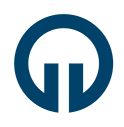 KARADENİZ TEKNİK ÜNİVERSİTESİSAĞLIK BİLİMLERİ ENSTİTÜSÜ MÜDÜRLÜĞÜKURUM DIŞI TEZ SAVUNMA SINAV JÜRİ ÜYESİNE SPİRAL CİLTLİ TEZİ TESLİM TUTANAĞIT.C.KARADENİZ TEKNİK ÜNİVERSİTESİSAĞLIK BİLİMLERİ ENSTİTÜSÜ MÜDÜRLÜĞÜKURUM DIŞI TEZ SAVUNMA SINAV JÜRİ ÜYESİNE SPİRAL CİLTLİ TEZİ TESLİM TUTANAĞIT.C.KARADENİZ TEKNİK ÜNİVERSİTESİSAĞLIK BİLİMLERİ ENSTİTÜSÜ MÜDÜRLÜĞÜKURUM DIŞI TEZ SAVUNMA SINAV JÜRİ ÜYESİNE SPİRAL CİLTLİ TEZİ TESLİM TUTANAĞIT.C.KARADENİZ TEKNİK ÜNİVERSİTESİSAĞLIK BİLİMLERİ ENSTİTÜSÜ MÜDÜRLÜĞÜKURUM DIŞI TEZ SAVUNMA SINAV JÜRİ ÜYESİNE SPİRAL CİLTLİ TEZİ TESLİM TUTANAĞIT.C.KARADENİZ TEKNİK ÜNİVERSİTESİSAĞLIK BİLİMLERİ ENSTİTÜSÜ MÜDÜRLÜĞÜKURUM DIŞI TEZ SAVUNMA SINAV JÜRİ ÜYESİNE SPİRAL CİLTLİ TEZİ TESLİM TUTANAĞIÖğrencinin;Öğrencinin;Öğrencinin;Öğrencinin;Öğrencinin;Adı, Soyadı                        ::Numarası::Anabilim Dalı                    ::Programı  ::  Yüksek Lisans     Doktora  Yüksek Lisans     DoktoraDanışmanı::Tezin Adı::Enstitü Yönetim Kurulu’nun    /    /      Tarih ve    sayılı kararı ile “Tez Savunma Jüri Üyesi” olarak görevlendirildiğim, yukarıda bilgileri yazılı adayın tezi tarafıma teslim edilmiştir.Enstitü Yönetim Kurulu’nun    /    /      Tarih ve    sayılı kararı ile “Tez Savunma Jüri Üyesi” olarak görevlendirildiğim, yukarıda bilgileri yazılı adayın tezi tarafıma teslim edilmiştir.Enstitü Yönetim Kurulu’nun    /    /      Tarih ve    sayılı kararı ile “Tez Savunma Jüri Üyesi” olarak görevlendirildiğim, yukarıda bilgileri yazılı adayın tezi tarafıma teslim edilmiştir.Enstitü Yönetim Kurulu’nun    /    /      Tarih ve    sayılı kararı ile “Tez Savunma Jüri Üyesi” olarak görevlendirildiğim, yukarıda bilgileri yazılı adayın tezi tarafıma teslim edilmiştir.Enstitü Yönetim Kurulu’nun    /    /      Tarih ve    sayılı kararı ile “Tez Savunma Jüri Üyesi” olarak görevlendirildiğim, yukarıda bilgileri yazılı adayın tezi tarafıma teslim edilmiştir.Teslim Şekli;Teslim Şekli;Gönderme  TarihiGönderme  TarihiTeslim Alınan TarihEldenElden   /    /        /    /     Posta ilePosta ile   /    /        /    /        /    /     	     Üniversitesi,        Fakültesi,      Anabilim Dalı(Adı ve Soyadı / İmza)* Bu form KTÜ Lisansüstü Eğitim-Öğretim Yönetmeliği’nin 9. ve 22. Maddelerine göre düzenlenmiştir. Ayrıntılar ve yapılacak işlemlerle ilgili bilgi için Lisansüstü Eğitim-Öğretim Yönetmeliği’ne Enstitünün web sayfasından (http://sabe.ktu.edu.tr) ulaşılabilir.	     Üniversitesi,        Fakültesi,      Anabilim Dalı(Adı ve Soyadı / İmza)* Bu form KTÜ Lisansüstü Eğitim-Öğretim Yönetmeliği’nin 9. ve 22. Maddelerine göre düzenlenmiştir. Ayrıntılar ve yapılacak işlemlerle ilgili bilgi için Lisansüstü Eğitim-Öğretim Yönetmeliği’ne Enstitünün web sayfasından (http://sabe.ktu.edu.tr) ulaşılabilir.	     Üniversitesi,        Fakültesi,      Anabilim Dalı(Adı ve Soyadı / İmza)* Bu form KTÜ Lisansüstü Eğitim-Öğretim Yönetmeliği’nin 9. ve 22. Maddelerine göre düzenlenmiştir. Ayrıntılar ve yapılacak işlemlerle ilgili bilgi için Lisansüstü Eğitim-Öğretim Yönetmeliği’ne Enstitünün web sayfasından (http://sabe.ktu.edu.tr) ulaşılabilir.	     Üniversitesi,        Fakültesi,      Anabilim Dalı(Adı ve Soyadı / İmza)* Bu form KTÜ Lisansüstü Eğitim-Öğretim Yönetmeliği’nin 9. ve 22. Maddelerine göre düzenlenmiştir. Ayrıntılar ve yapılacak işlemlerle ilgili bilgi için Lisansüstü Eğitim-Öğretim Yönetmeliği’ne Enstitünün web sayfasından (http://sabe.ktu.edu.tr) ulaşılabilir.	     Üniversitesi,        Fakültesi,      Anabilim Dalı(Adı ve Soyadı / İmza)* Bu form KTÜ Lisansüstü Eğitim-Öğretim Yönetmeliği’nin 9. ve 22. Maddelerine göre düzenlenmiştir. Ayrıntılar ve yapılacak işlemlerle ilgili bilgi için Lisansüstü Eğitim-Öğretim Yönetmeliği’ne Enstitünün web sayfasından (http://sabe.ktu.edu.tr) ulaşılabilir.